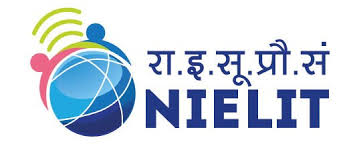 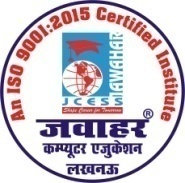 PAPER NAME:-M4.3-R4 (INTRODUCTION TO ICT RESOURCES)Important TopicSHORT NOTESAntivirus, Virus, DVD, File systemBackup and RestoreNetworking(F-disk command)UPS and POSTDIFFERENCE BETWEEN Straight through v/s Cross over cableBIOS v/s CMOSRouter v/s BridgeImpact v/s Non impactLONG ANSWERTransmission mode (Guided, Unguided media)IP address and its classes(IPV4 and IPV6)Network topology(Star, Mesh, Ring)Networking devices (Hub, Switch, Gateway, Bridge)File compression(PKZIP,WINZIP)TCP/IP model , OSI model Firewall, user creationUtilities - Disk cleanup, Defragmentation, Scan diskSimplex , Full duplexChange date and time.EXTRA QUESTIONSBooting processBackup and RestoreMAC addressFile sharing in workbookWrite in CD using Nero softwareAbout motherboard